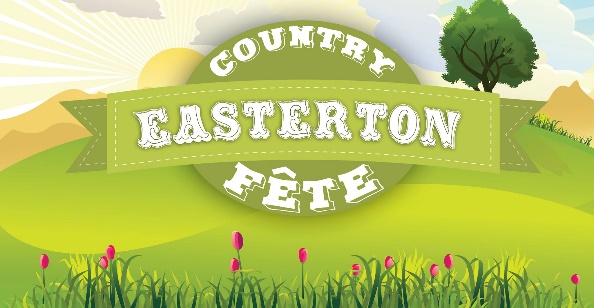 GRANT APPLICATION RULES AND GUIDANCE NOTESThese Rules and Guidance Notes should be read in conjunction with the form for the application for a grant from the proceeds from the Easterton Country Fête.Only applications received before 5.00pm on Friday, 7th August, 2019 will be considered.Applications will only be considered from individuals or organisations that reside or operate in Easterton and that can demonstrate a community benefit within the village.All application forms must be fully completed, dated and signed by the applicant or person authorised to do so, giving as much information as possible.Decisions to offer funding will be based solely upon the information contained in the application form, continuation sheets and any other written and photographic material that the applicant considers will support the application.Lobbying of members of the Committee will disqualify the application and must be declared by the Committee member.All applications must detail the exact nature of the work, equipment or support required.All applications must demonstrate how the work, equipment or support will benefit the residents of Easterton.All applications must be fully costed.10.	All applications must have a start date and completion date for work, an expected purchase date for equipment and start date for support.  Any money awarded must be spent for the declared purpose only and before 28th August, 2021.  Any money not spent by that date must be returned to the Easterton Country Fête Committee.APPLICATION FOR A GRANT FROM THE PROCEEDS FROM THE EASTERTON COUNTRY FÊTEAPPLICATION FOR A GRANT FROM THE PROCEEDS FROM THE EASTERTON COUNTRY FÊTEThe proceeds from the Easterton Country Fête are available for village projects.  Applications are invited from groups and organisations to support projects that will take place in Easterton and be of benefit to the local community.  If you would like to apply for a grant, please complete this form and return it to the Fête Committee at eastertonfete@gmail.com before 5.00pm on Friday 7th August, 2019.  During the Fête on 31st August, all applications received will be displayed on the event programmes at the entrance.  Visitors will be asked to choose which organisations they wish the proceeds to be distributed to.  The Committee believes that this will ensure that the proceeds from the Fête go to the organisations which benefit Easterton residents and are supported by the village.The proceeds from the Easterton Country Fête are available for village projects.  Applications are invited from groups and organisations to support projects that will take place in Easterton and be of benefit to the local community.  If you would like to apply for a grant, please complete this form and return it to the Fête Committee at eastertonfete@gmail.com before 5.00pm on Friday 7th August, 2019.  During the Fête on 31st August, all applications received will be displayed on the event programmes at the entrance.  Visitors will be asked to choose which organisations they wish the proceeds to be distributed to.  The Committee believes that this will ensure that the proceeds from the Fête go to the organisations which benefit Easterton residents and are supported by the village.The proceeds from the Easterton Country Fête are available for village projects.  Applications are invited from groups and organisations to support projects that will take place in Easterton and be of benefit to the local community.  If you would like to apply for a grant, please complete this form and return it to the Fête Committee at eastertonfete@gmail.com before 5.00pm on Friday 7th August, 2019.  During the Fête on 31st August, all applications received will be displayed on the event programmes at the entrance.  Visitors will be asked to choose which organisations they wish the proceeds to be distributed to.  The Committee believes that this will ensure that the proceeds from the Fête go to the organisations which benefit Easterton residents and are supported by the village.The proceeds from the Easterton Country Fête are available for village projects.  Applications are invited from groups and organisations to support projects that will take place in Easterton and be of benefit to the local community.  If you would like to apply for a grant, please complete this form and return it to the Fête Committee at eastertonfete@gmail.com before 5.00pm on Friday 7th August, 2019.  During the Fête on 31st August, all applications received will be displayed on the event programmes at the entrance.  Visitors will be asked to choose which organisations they wish the proceeds to be distributed to.  The Committee believes that this will ensure that the proceeds from the Fête go to the organisations which benefit Easterton residents and are supported by the village.The proceeds from the Easterton Country Fête are available for village projects.  Applications are invited from groups and organisations to support projects that will take place in Easterton and be of benefit to the local community.  If you would like to apply for a grant, please complete this form and return it to the Fête Committee at eastertonfete@gmail.com before 5.00pm on Friday 7th August, 2019.  During the Fête on 31st August, all applications received will be displayed on the event programmes at the entrance.  Visitors will be asked to choose which organisations they wish the proceeds to be distributed to.  The Committee believes that this will ensure that the proceeds from the Fête go to the organisations which benefit Easterton residents and are supported by the village.Organisation/Group DetailsOrganisation/Group DetailsOrganisation/Group DetailsOrganisation/Group DetailsOrganisation/Group DetailsName of Organisation/GroupName of Organisation/GroupContact NameContact NameAddressAddressTelephone NumberTelephone NumberEmail AddressEmail AddressProject DetailsProject DetailsProject DetailsProject DetailsProject DetailsPlease describe your proposed village project, including details of how it will benefit the local community and how many people you think it could benefit.  Please use as much space as required for your response, including continuation sheets if necessary.Please describe your proposed village project, including details of how it will benefit the local community and how many people you think it could benefit.  Please use as much space as required for your response, including continuation sheets if necessary.Anticipated Start DateAnticipated Start DateAnticipated Completion DateAnticipated Completion DateWhat is the total cost of your Project/Activity?What is the total cost of your Project/Activity?How much are you requesting from the Easterton Country Fête towards your Project/Activity?How much are you requesting from the Easterton Country Fête towards your Project/Activity?Declaration on behalf of Organisation/GroupDeclaration on behalf of Organisation/GroupDeclaration on behalf of Organisation/GroupDeclaration on behalf of Organisation/GroupDeclaration on behalf of Organisation/GroupI confirm that the information on this form is correct and that any grant received will be spent on the activities specified.I confirm that the information on this form is correct and that any grant received will be spent on the activities specified.I confirm that the information on this form is correct and that any grant received will be spent on the activities specified.I confirm that the information on this form is correct and that any grant received will be spent on the activities specified.I confirm that the information on this form is correct and that any grant received will be spent on the activities specified.NamePosition in OrganisationSignatureDate ……………………….